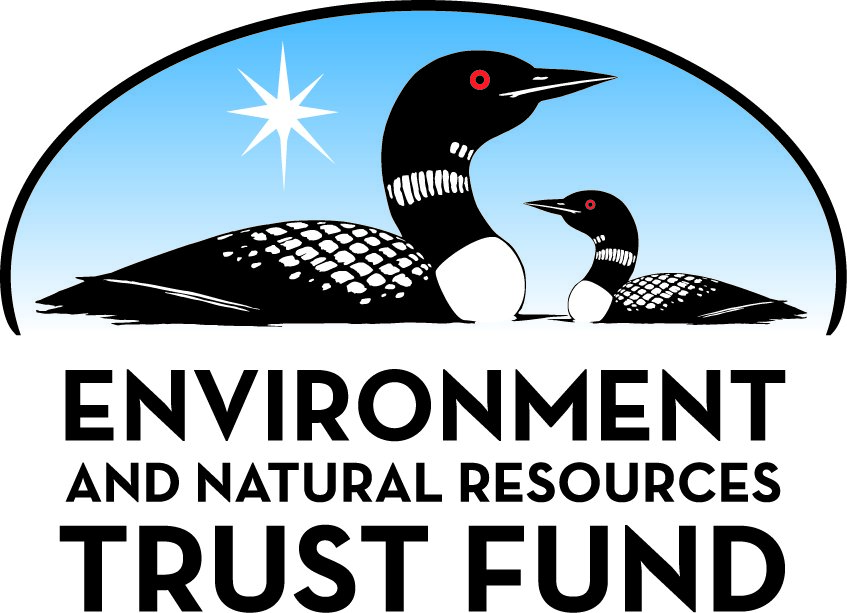 Environment and Natural Resources Trust Fund2021 Request for ProposalGeneral InformationProposal ID: 2021-380Proposal Title: Accessible Fishing Piers and Shore Fishing AreasProject Manager InformationName: Nancy StewartOrganization: MN DNR - State Parks and Trails DivisionOffice Telephone: (651) 259-5616Email: nancy.stewart@state.mn.usProject Basic InformationProject Summary: Provide 6-8 accessible fishing piers and 1-2 developed shore fishing sites in locations that have a high potential to serve new angling communities, under-served populations and anglers with disabilities.Funds Requested: $400,000Proposed Project Completion: 2023-12-31LCCMR Funding Category: Land Acquisition for Habitat and Recreation (G)Project LocationWhat is the best scale for describing where your work will take place?  
	StatewideWhat is the best scale to describe the area impacted by your work?  
	StatewideWhen will the work impact occur?  
	In the FutureNarrativeDescribe the opportunity or problem your proposal seeks to address. Include any relevant background information.The estimated economic impact of fishing in Minnesota is $2.4 billion and supports more than 35,000 jobs. The Minnesota Department of Natural Resources (DNR) estimates that about 40% of people with Minnesota fishing licenses do not own a boat, this is approximately 480,000 anglers.  The requests to the DNR for funding and technical assistance with installing fishing piers and developing shore fishing facilities has been increasing.  
Providing angling opportunities and increasing angling participation of youth and families, especially those from under-served populations, is one of the primary goals of the DNR Recruitment, Retention and Reactivation program.  Fishing piers and developed shore fishing sites, when available, are often used as classrooms for fishing skills and outdoor education lessons. Three DNR programs will benefit from this project including: MinnAqua; “I Can Fish”; and Fishing in the Neighborhood (FiN). Various groups will also benefit including girl and  boy scout organizations, 4-H clubs, local conservation clubs, youth camps, park visitors and surrounding neighborhoods.What is your proposed solution to the problem or opportunity discussed above? i.e. What are you seeking funding to do? You will be asked to expand on this in Activities and Milestones.Accessible fishing piers and developed shore fishing sites make fishing safe, easy, and fun for all ages, especially children, senior citizens, people with disabilities, veterans, and anyone who does not own a boat. Fishing piers and shore fishing areas help overcome two core barriers of beginning anglers: access (having a safe place to go) and confidence (having fish to catch).  Adding new fishing piers and shore fishing sites to lakes and rivers will remove these core barriers, proving additional opportunities and allowing more people to participate.What are the specific project outcomes as they relate to the public purpose of protection, conservation, preservation, and enhancement of the state’s natural resources? Fishing piers and developed shore fishing areas provide many positive impacts.  They provide a safe and convenient place to fish, instead of from fragile, overgrown or rip-rapped shorelines.  Fishing pier and shore fishing areas can help in eliminating shoreline erosion caused by repeated angling foot traffic.  Around the fishing pier and shore fishing sites, native shoreline and aquatic vegetation can thrive, especially if the projects are paired with shoreline restoration efforts.  Fishing piers can also help reduce the carbon footprint by providing an area for people to fish close to home and without a boat.Activities and MilestonesActivity 1: Provide 6-8 accessible fishing piers and 1-2 shore fishing areas in partnership with local government units.Activity Budget: $350,000Activity Description: 
Using existing public lands, the MN DNR will work with various local government unit partners to place fishing piers at locations that will: 1) meet ADA requirements; 2) provide an opportunity to catch fish; and 3) serve under-served populations.  Through a joint powers agreement, the local government unit partner will assist the MN DNR in maintaining the fishing pier for 20 years and shore fishing area for 30 years. Projects locations are identified as high-priority locations for accessible fishing piers and shore fishing areas. The project list may be modified if a project partner is not able to provide ADA path or maintenance commitments. Changes would be made through a work plan amendment.  Some locations are yet to be determined.Activity Milestones: Activity 2: Personnel costs for technical assistance for project execution and project supportActivity Budget: $50,000Activity Description: 
Program staff are involved in providing technical expertise, developing and managing partnership agreements, ordering fishing piers and other supplies, installing fishing piers or shore fishing structures.  Including fleet costs for vehicles and equipment and the DNR direct and necessary costs associated with this funding.Activity Milestones: Project Partners and CollaboratorsLong-Term Implementation and FundingDescribe how the results will be implemented and how any ongoing effort will be funded. If not already addressed as part of the project, how will findings, results, and products developed be implemented after project completion? If additional work is needed, how will this be funded? 
Game and Fish funds are used to operate and maintain the DNR’s fishing pier program.  The funds pay for staff time, parts, supplies, maintenance and replacement of fishing piers statewide. The program is successful because of the many partnerships with local units of government who provide the day to day maintenance.  Fishing piers will be maintained a minimum of 20 years and shore fishing sites 30 years.  Two and half years will be needed to complete the fishing pier and shore fishing projects in order to take advantage of the open water season.Other ENRTF Appropriations Awarded in the Last Six YearsProject Manager and Organization QualificationsProject Manager Name: Nancy StewartJob Title: Water Recreation ConsultantProvide description of the project manager’s qualifications to manage the proposed project. 
Nancy Stewart has worked for the State of Minnesota for over 12 years. Her current position is the water recreation consultant in the Parks and Trail Division. She administers the water recreation programs, specifically the operation and maintenance of the state’s public water access, water trail and fishing pier programs. She has extensive experience with multiple funding sources and reports, including the  water recreation account, Game and Fish Fund, Federal Sport Fish Restoration Account and Federal Coast Guard account.  She is in her first funding cycle with LCCMR having received FY19 funding for accessible fishing piers.Organization: MN DNR - State Parks and Trails DivisionOrganization Description: 
The mission of the Minnesota Department of Natural Resources (DNR) is to work with Minnesotans to conserve and manage the state's natural resources, to provide outdoor recreation opportunities, and to provide for commercial uses of natural resources in a way that creates a sustainable quality of life.  The vision of the Division of Parks and Trails is to create unforgettable park, trail, and water recreation experiences that inspire the public to pass along the love for the outdoors to the next generation. More information on the Minnesota DNR can be found at MNDNR.govBudget SummaryClassified Staff or Generally Ineligible ExpensesNon ENRTF FundsAttachmentsRequired AttachmentsVisual ComponentFile: cc5e51b0-130.docxAlternate Text for Visual ComponentPicture of an accessible path and fishing pier located on Rainy Lake, Tilson Bay in St. Louis County.Administrative UseDoes your project include restoration or acquisition of land rights? 
	NoDoes your project have patent, royalties, or revenue potential? 
	NoDoes your project include research? 
	NoDoes the organization have a fiscal agent for this project? 
	NoDescriptionCompletion DateRum River, Sherburne County, City of Princeton, Riverside Park; Shore fishing2022-12-31Fish Lake, St. Louis County, partnership with MN Power, Fishing Pier2022-12-31Sauk River, Stearns County, City of Cold Spring, Fishing Pier2022-12-31Other locations for fishing piers and shore fishing area to be determined2023-12-31Kraemer Lake, Stearns County, Kraemer Lake County Park, Fishing Pier2023-12-31DescriptionCompletion DateTechnical expertise such as site preparation, delivery, placement and installation.2023-12-31Other costs for project completion, fleet and direct and necessary.2023-12-31NameOrganizationRoleReceiving FundsKraemer Lake Fishing PierStearns CountyAs the land land owner and site administrator, Stearns County will enter into a partnership agreement for installation and maintenance of the fishing pier with the DNR. Potential monetary and in kind donations for the project are to be determined.NoRum River Shore Fishing AreaCity of PrincetonAs the land land owner and site administrator, the City of Princeton will enter into a partnership agreement for installation and maintenance of the fishing pier with the DNR. Potential monetary and in kind donations for the project are to be determined.NoFish Lake Fishing PierMinnesota PowerAs the land land owner and site administrator, Minnesota Power will enter into a partnership agreement for installation and maintenance of the fishing pier with the DNR. Potential monetary and in kind donations for the project are to be determined.NoSauk River Fishing PierCity of Cold SpringsAs the land land owner and site administrator, the City of Cold Springs will enter into a partnership agreement for installation and maintenance of the fishing pier with the DNR. Potential monetary and in kind donations for the project are to be determined.NoNameAppropriationAmount AwardedAccessible Fishing PiersM.L. 2019, First Special Session, Chp. 4, Art. 2, Sec. 2, Subd. 09f$320,000Category / NameSubcategory or TypeDescriptionPurposeGen. Ineli gible% Bene fits# FTEClass ified Staff?$ AmountPersonnelTechnicians and LaborersSite preparation and installation of piers30%0.25X$39,150Sub Total$39,150Contracts and ServicesSub Total-Equipment, Tools, and SuppliesSub Total-Capital ExpendituresFishing piers (6-8)Floating fishing piers of various lengths for installation at project location to provide safe access and increase angling opportunities..$240,000Shore fishing area construction and supplies (1-2)Accessible structure on shore, usually along rivers, to provide safe access and increase angling opportunities.$110,000Sub Total$350,000Acquisitions and StewardshipSub Total-Travel In MinnesotaMiles/ Meals/ LodgingMiles - Fleet charges for vehicle and heavy equipmentFor the site preparation and installation$1,011Sub Total$1,011Travel Outside MinnesotaSub Total-Printing and PublicationSub Total-Other ExpensesDNR Direct and NecessarySupport (people, safety, financial, communications, IT, planning)$9,839Sub Total$9,839Grand Total$400,000Category/NameSubcategory or TypeDescriptionJustification Ineligible Expense or Classified Staff RequestPersonnel - Technicians and LaborersSite preparation and installation of piersClassified : Existing staff with experience will be used for the project site preparations and installations, many who can operate heavy equipment.  There will be other work not performed by these staff in order to complete these projects.  The positions often have a variety of funding sources from year to year.
CategorySpecific SourceUseStatusAmountStateState Sub Total-Non-StateIn-KindLabor and supplies provided by partners as agreed upon in the cooperative agreements.Site preparation, installation of accessible paths and foundations, installation of fishing piers,Potential$30,000CashDonations/partner contributions for the projectsFunds will be used as agreed upon in the cooperative agreement, most likely for the purchase of the fishing pier or construction of the shore fishing area.Potential$40,000Non State Sub Total$70,000Funds Total$70,000